泰州历史文化名城保护专项规划（2021-2035年）（公开征求意见稿）2023年9月规划主要内容一、总则1.规划目的为深入贯彻习近平新时代中国特色社会主义思想和关于历史文化遗产保护工作的一系列重要指示，进一步保护和传承泰州丰富的历史文化遗存，继承和弘扬民族与地方优秀的传统文化，正确处理好发展与保护的关系，加强对泰州历史文化名城的保护和管理，维护和延续泰州历史文化名城的风貌特色，编制《泰州历史文化名城保护专项规划（2021-2035年）》。2.规划范围规划范围与国土空间总体规划衔接，为泰州市行政区域范围，总面积5787.99平方公里。规划重点范围为泰州历史城区。3.规划期限与国土空间总体规划保持一致，规划期限为2021-2035年，其中近期至2025年。二、名城价值与特色泰州历史文化形象定位：江淮古郡、祥泰之州。1.价值一：“三水汇聚，兼容并蓄”——吴楚文化的重要起源传承地江、淮、海三水在此汇聚，泰州是史前南北文化迁徙交融的交汇点，多次的南北人口迁移使得多种地域文化碰撞、交流、融合和创新，尤以吴楚文化的融合最为突出，孕育了独具特色的多元文化。2.价值二：“咸鹾赡溢，职赋殷繁”——中国盐税文化的主要发源地泰州盐税文化资源丰富，底蕴深厚，是泰州历史文化的重要组成。古时泰州既是我国食盐的主要产地，又是淮南盐业的管理中心和集散中心，现泰州有盐税文化遗迹30多处，盐税文化遗风仍在延续。3.价值三：“名家辈出，诸体兼备”——传统戏曲艺术的重要流行地泰州的戏曲文化积淀深厚，戏曲种类繁多，涌现出了一大批剧作和戏曲艺术名家。泰州是评书评话祖师柳敬亭和京剧大师梅兰芳的故乡，拥有国内唯一的评书评话博物馆，也是“梅派京剧”的主要传承和发展地。4.价值四：“兴学倡文，明体达用”——中国重要教育思想的孕育地泰州是“明体达用”思想的确立和实践地，北宋教育家胡瑗首创分科教学，倡导“明体达用”的教育思想，在中国乃至世界教育史上都产生了深远的影响。  泰州是“泰州学派”的发源地，明朝哲学家、教育家王艮创立的“泰州学派”，其平民哲学观在我国思想、哲学、教育、文化等各个领域，都产生了重大影响。泰州曾是扬州府“院考”的中心，重教兴学，培养了数以万计的优秀人才。5.价值五：“青砖黛瓦，佳构林立”——明清民居建筑的重要遗存地泰州为长江中、下游地区保存明清古民居最多、最集中的地区之一。现明清民居主要集中于泰州历史城区，保存近百处，在现存的多处省、市级文物保护单位中，一半以上是明清古民居。6.价值六：“红色峥嵘，革命之区”——中国红色革命的苏中战略阵地泰州是红色革命的苏中根据地，建立了南通、扬州、泰州地区第一个党组织——中共江浙区泰兴独立支部。泰州是近现代革命斗争的重要战场，见证了陈毅三进泰州城、黄桥决战、苏中“七战七捷”以及大军渡江等一系列重要事件。泰州白马庙是中国人民解放军海军的诞生地。三、指导思想、保护目标与保护体系1.指导思想保护和弘扬优秀传统文化，彰显泰州地域文化特色。2.保护目标保护历史文化资源，传承优秀传统文化，挖掘历史文化内涵，协调保护与发展，构建全域性、整体性的泰州历史文化名城保护体系；彰显泰州历史文化底蕴与自信，建设传统与现代相融合、具有独特城市空间格局与多元文化气质的国家历史文化名城。3.规划原则科学规划、真实保护；全面保护、专业保护；合理利用、永续发展；特色彰显、协调发展。4.保护体系构建市域、市区、历史城区三个历史文化空间保护层次，形成涵盖物质和非物质2个方面，包含自然生态环境及景观、历史文化带、水文化生态廊道、文化景观集聚区、历史文化聚落、历史文化街区和历史地段、文物保护单位和历史建筑、非物质文化遗产8个类型的泰州名城保护内容体系。梳理史前系列、建筑系列、盐税系列、教育系列、宗教系列、戏曲曲艺系列、文学书画艺术系列、红色文化系列、农耕系列、民俗系列、名人系列和美食系列12大文化系列保护内容。四、市域历史文化的保护1.保护结构构建“两核两带、三区多廊多点”的泰州市域历史文化保护结构。利用市域历史文化带、水文化生态廊道串联历史文化名城、名镇、传统村落等历史文化遗存，保护体现泰州城市发展变迁脉络的历史文化空间格局和江淮水乡自然环境格局。两核：历史文化核心。泰州历史文化最主要的空间载体，即泰州、兴化2个历史文化名城的历史城区及其城址环境。两带：历史文化带。长江历史文化带、古盐运河历史文化带。三区：文化景观区。里下河水乡田园景观集聚区、水城盐运文化集聚区、沿江圩田景观集聚区。多廊：水文化生态廊道。市域内8条水文化生态廊道，重要的历史盐运河道、漕运水道及长江故道；包括下官河-卤汀河-南官河、上官河、串场河-泰东河、车路河、蚌蜒河、两泰官河、靖泰界河、姜溱河-西姜黄河-季黄河-十圩港。多点：历史文化节点；以沙沟镇、溱潼镇、黄桥镇3个历史文化名镇及姜堰区、医药高新区（高港区）2处老城作为重要的文化节点，其他众多的传统村落、传统建筑组群、史前遗址、文物古迹和非物质文化遗产及其空间载体作为一般历史文化节点。2.自然生态环境及景观的保护     保护江淮水乡水网、湖泊群及生态系统，保护市域北部枝蔓相连、网状分布的里下河“枝状”水系；中部的“双水绕城”的新老城格局及阡陌状分布的河道体系；南部面向长江抽排为主的密布河网体系整体格局。保护垛田及水利系统，与其相关的水利设施、古河道等自然遗迹；保护圩田，及与其相关水利设施、古河道、古圩田等自然遗迹；圩田农耕系统；长江圩田（江苏省重要农业文化遗产）；保护兴化垛田传统农业系统（全球重要农业文化遗产、第一批中国重要农业文化遗产）、兴化垛田灌溉工程体系（世界灌溉工程遗产）、泰兴银杏栽培系统（第三批中国重要农业文化遗产）等。保护市域森林公园、湿地公园等。3.历史文化带的保护保护长江文化带，保护长江岸线和洲岛，保护长江文化和沿江风貌；激活长江泰州段丰富的历史文化资源，传承长江文化的精神内涵，体现新时期长江文化的时代价值。保护古盐运河沿线相关遗产，全方位保护大运河文化带泰州段暨古盐运河文化带的总体格局与各类文化遗产。4.水文化生态廊道的保护依托泰州市域内重要的历史盐运河道、漕运水道及长江故道等梳理出8条水文化生态廊道，深入调查沿线历史文化资源，建议推进专题研究，整理相关名录，明确保护对象。保护生态廊道沿线的河湖水系及农业遗产、历史镇村、古村镇、水利工程（遗址、遗迹、现存）、水运盐运漕运相关设施（遗迹）、传统文化、革命文化及建筑遗存等。保护展示水文化内涵和古代运盐路线线性文化遗产。5.历史文化聚落的保护（除市区范围）遗址：影山头遗址、南荡遗址、蒋庄遗址、东古遗址、耿家垛遗址等；历史城区：泰州、兴化2个历史文化名城的历史城区及其城址环境；历史镇村：各级历史文化名镇、名村、传统村落。包括2个中国历史文化名镇（黄桥镇、沙沟镇）、 2个中国传统村落（季市镇季东村、兴化市沙沟镇石梁村）、23个江苏省传统村落、23个传统建筑组群。6.文物古迹的保护保护市域层次范围内（兴化、泰兴、靖江3个县级市）各类文物古迹。五、市区历史文化的保护1.保护结构构建“一城、两带，三核、多廊、多点”的泰州市区历史文化保护格局。重点保护泰州历史城区；依托长江文化带，保护市区沿江文化要素；依托古盐运河串联海陵区、姜堰区的重要历史文化要素，强化盐运、盐税文化的保护与展示利用；围绕溱潼镇、姜堰区北大街及医药高新区（高港区）庆元街三个核心节点；依托历史河道、生态廊道串联历史文化名城、名镇、传统村落、传统建筑组群、风景名胜区等要素，形成泰州市区层面体系完善、内容丰富的整体保护格局。2.保护内容◆ 自然环境和历史环境风貌保护溱湖国家湿地公园；保护市区生态基底及生态廊道。◆ 历史文化带    长江文化带：保护医药高新区（高港区）内长江岸线及江滩湿地、港湾等岸线资源，打造长江国家文化公园泰州段核心区，加强历史文化保护、文化传承弘扬，深入挖掘和研究优秀传统文化、红色文化等内容，持续加强长江生态环境保护修复，优化提升沿江廊道建设。    古盐运河文化带：对古盐运河文化带采取“活态遗产”保护；明确保护对象，分级分类保护；严格保护运河文化遗产；全面保护盐运历史河道；完善文化遗产保护机制；推进文化展示传承等保护措施。◆ 历史文化聚落（除历史城区范围）保护市区层次范围内天目山遗址、单塘河遗址等史前新石器时代文化遗址；保护泰州城遗址及尚未核定的市区范围内其他古遗址。保护市区范围内已公布的各级历史文化名镇名村及传统村落，包括1个中国历史文化名镇（溱潼镇）、2个中国传统村落、23个江苏省传统村落、6个江苏省传统建筑组群。保护一般历史文化聚落和其他特色古镇村。◆ 文物古迹的保护保护市区层次范围内（姜堰区、医药高新区（高港区）、海陵区除历史城区外）各类文物古迹。六、泰州历史城区的保护1.历史城区范围泰州历史城区范围为：北至海阳东路，东至城河边界，西至青年北路—城河，南部至城河—南水关遗址—丰裕路。2. 环境协调区范围划定历史城区环境协调区：北至海阳路、西至江州路、南至济川路、东至东风北路范围划为环境协调区，保护泰州古城周边独特的河湖水系格局。统筹协调历史城区、水网体系与新城建设的关系，延续传统风貌，彰显江淮水乡特色。3.城址环境的保护保护两水交汇的空间格局，即以扬州路-东进路-南通路为界，北侧的淮河水系（里下河水系），南侧为长江水系（通南水系）交汇所形成的独特城市空间格局。保护延续和强化泰州“双水绕城”城市格局。保护老通扬运河、南官河、卤汀河、泰东河、稻河、草河等直接进出古城、与古城发展历史密切相关的历史河道水系，保护凤城河。结合凤城河、老通扬运河等的保护，控制其水系空间廊道景观与风貌，形成体现泰州文化底蕴的历史水画廊。加强滨水地区周边城市设计，结合自然水体设置城市开敞空间。4.整体格局的保护1）保护结构泰州历史城区的保护结构为：一环、两轴、一带、多片。一环：指环绕历史城区的护城河，即凤城河环线。两轴：历史城区发展主轴，即海陵路（南北大街）、迎春路（东西门大街），保护“十字相交”的道路骨架和空间格局。一带：五一路—府前街历史文化展示带。多片：历史城区内的历史文化街区及历史地段，即五巷—涵西街历史文化街区、涵东街历史文化街区、城中历史文化街区；钟楼巷、八字桥西街、北山寺街历史地段。2）城墙城门的保护保护望海楼及望海楼公园内的城池土基、南宋涵洞遗址和南水门遗址。保护泰州古城城墙的平面轮廓及海陵门、迎恩门、阜通门、迎淮门4座城门的位置和地名，进一步加强城址地下考古发掘，考证城门及其相关的瓮城、吊桥等的形态特征，通过标识、景观提示、考古遗址展示等方式展示泰州古城格局。3）水系和桥梁的保护保护 “水城一体、十字相交主干道、街河并行、街巷排列有序”的护城河绕城流过，城在水中；城内市河纵横，水在城中的传统格局。保护现有河道，合理恢复历史河道，保护历史河道名称，加强展示利用，保护水环境要素。4）历史轴线的保护保护海陵路、迎春路两条贯通历史城区的主要轴线，促进沿线文物古迹的保护和展示利用，美化沿线街景环境，提升文旅业态，挖掘沿线历史文化内涵。控制两侧建筑高度、立面及色彩等。5）历史街巷的保护保护泰州历史城区内历史街巷，保护历史地名、位置及走向，改善其交通可达性，并通过城市设计和景观优化提升，保护展示其历史文化内涵。结合历史价值与现状特色，对历史街巷分级分类保护。一类历史街巷为走向、尺度和两侧建筑风貌基本未发生改变的历史街巷，如涵西街、涵东街、八字桥街、钟楼巷、关帝庙巷等。二类历史街巷为走向围边、尺度变化不大，具有一定的传统空间特征、传统风貌保存一般的街巷，如新华巷、打牛汪等。5.城市风貌的保护1）建筑风貌的保护历史文化街区、历史地段、历史街巷及不可移动文物的保护范围、建设控制地带为传统风貌区，严格控制建筑的整体风貌，需保持体量不大、造型轻巧、色彩淡雅、青砖黛瓦的地方特色。历史城区范围内除此以外的区域为风貌协调区，要求整体风貌与古城整体环境相协调，以融合特色传统风貌与外围现代城市建设区，实现风貌的传统与现代自然过渡与延续。2）建筑高度控制按区域分级控制历史城区建筑高度，按照①文物保护单位、尚未核定公布为文物保护单位的一般不可移动文物、历史建筑；②历史文化街区、历史地段；③沿城市道路两侧；④视线通廊、标志性节点和开敞空间；⑤凤城河风貌带；⑥其他地区等六个类别对历史城区建筑高度进行控制引导。3）视廊控制重点保护文峰塔—岳武穆祠、文峰塔—中山纪念塔、中山纪念塔—岳武穆祠、文峰塔—望海楼、望海楼—中山纪念塔、文峰塔—电视塔、电视塔—革命烈士纪念塔之间视线通廊。结合开敞空间布局，对历史城区内重要景点、眺望点的观赏空间进行预留，通过对景、借景等手法，眺望高耸的古塔、楼阁、纪念塔等，作为泰州对外展示古城魅力的重要窗口。4）建筑控制严格控制建筑体量、形式和色彩，延续泰州传统建筑清秀典雅与雄浑简朴并存，造型稳重、青砖黛瓦的特点。6.传统民居的保护保护泰州传统民居肌理及建筑。保护和延续明清泰州传统民居宅院式（大门、仪门、照厅、大厅、堂屋、厢房）空间布局模式及三间五架传统结构，保护泰式民居独有的瓦作、木作及装修特色，针对不同类型采取多样化的保护方式。7.功能定位和产业转型历史城区重点发展旅游、科技服务、文化创意、商贸等产业，积极引入文化创意、特色商业、现代服务业等功能，激发历史城区活力。以古城文化为核心，强化产业的文化品牌价值，以“文化”为主线发展文化旅游、文化科教、创意设计等核心文化产业，推进文化、创意、科技、教育、商贸、旅游等行业融合发展，探索文化保护与资源利用并重的产业发展模式。促进相关项目提档升级，减少古城交通吸引量。促进古城旅游留宿体系建设，发展精品酒店、精品民宿、特色客栈。七. 历史文化街区和历史地段的保护1.历史文化街区的保护保护泰州共计10个历史文化街区，集中展示名城精华，包括：城中历史文化街区、五巷—涵西街历史文化街区、涵东街历史文化街区（泰州历史城区范围内）；渔行水村历史文化街区（海陵区）；溱潼镇绿树院—院士旧居历史文化街区（姜堰区）；兴化东门历史文化街区、兴化北门历史文化街区、沙沟历史文化街区（兴化市）；黄桥东片历史文化街区、黄桥西片历史文化街区（泰兴市）。2.历史地段的保护保护泰州历史城区内钟楼巷、八字桥西街、北山寺街历史地段，对其现状情况进行专项调查、评估、整合，划定保护范围，钟楼巷及八字桥西街与城中历史文化街区统一保护、北山寺街与五巷—涵西街历史文化街区统一保护。保护医药高新区（高港区）庆元街、姜堰区北大街历史地段。保护兴化市西门历史地段。各县级市可结合自身情况，参照《泰州市历史文化名城名镇保护条例》增加划定历史地段。结合兴化情况，增加龙津河、城中、小东门三个地段作为历史地段候补名录。八. 文物保护单位和历史建筑的保护1.文物保护单位保护泰州市域范围内各级文物保护单位357处。其中，全国重点文物保护单位9处，省级文物保护单位42处，市级文物保护单位306处。坚持贯彻“保护为主，抢救第一，合理利用，加强管理”的工作方针，按照相关法律要求，对文物保护单位进行原址保护，不允许改变文物的原有状况、面貌及环境。保护和修缮文物保护单位，必须遵守不改变文物原状的原则，真实、完整地保护文物在历史过程中形成的价值及其体现这种价值的状态，有效地保护文物古迹的历史、文化环境，并通过保护延续与其相关的文化传统。2.尚未核定公布为文物保护单位的不可移动文物保护泰州市域范围内尚未核定公布为文物保护单位的不可移动文物407处。按照相关法律要求，制定分级、分类管理办法，加强精细化管理制度建设，妥善处理尚未核定公布为文物保护单位的不可移动文物保护与城乡建设的关系，鼓励社会力量参与保护利用工作。3.历史建筑严格遵照《历史文化名城名镇名村保护条例》、《历史文化街区划定和历史建筑确定工作方案》及江苏省相关认定标准和程序认定历史建筑。保护泰州市级历史建筑共计36处。逐步完善泰州市域历史建筑保护名录，逐批公布、挂牌，建立历史建筑档案。建立历史建筑建议申报和补充名录制度，作为历史建筑保护的预备清单，及时编制历史建筑保护利用规划，更新历史建筑保护图则，划定保护范围，明确保护要求，报本级人民政府批准后公布。4.遗址及地下（水下）文物埋藏区保护泰州市域范围内遗址及地下文物埋藏区，包括单塘河遗址、天目山遗址、蒋庄遗址、影山头遗址、南荡遗址、东古遗址、耿家垛遗址、泰州城墙遗址；保护储巏墓、施耐庵墓、郑燮墓等有价值的古代遗迹。严格按照《中华人民共和国文物保护法》、《江苏省文物保护条例》，相关遗址保护规划进行保护。有序开展地下（水下）文物的考古发掘与研究工作。完善相关保护管理体系，加强基础设施和遗址保护与展示设施建设，提升保护展示利用水平。5.工业遗产保护1处工业遗产——泰来面粉厂，建议申报梅兰集团老厂区为市级工业遗产。明确泰州工业遗产评价标准，进一步加强对工业遗产的全面普查，公布工业遗产保护名录，建立保护档案，设立保护标识。新普查出的工业遗产，建议按照价值评价，纳入文物保护单位或历史建筑保护体系中。在严格保护好工业遗产的外观及主要特征的前提下，考虑遗存保存现状及特点，应积极赋予其新的内涵和功能进行再利用，积极引导其发展文化创意产业和休闲服务功能。6.革命文物保护泰州市域内41处红色革命文物，包括中共江浙区泰兴独立支部旧址、新四军黄桥战役纪念馆、新四军东进泰州谈判纪念馆、海军诞生地纪念馆、杨根思烈士陵园等。严格按照相关法律法规和保护要求进行保护。加强革命文物保养维护，拓展革命文物利用途径，提升革命文物展示水平。7.历史环境要素保护泰州市域范围内现有各类古树名木7102株，其中一级古树64株，二级古树112株。保护古树后备资源。保护市域内各个时代的古桥梁，依照现有保护级别，严格按照相关法律法规和保护要求进行保护。深入开展普查工作，完善并公布保护名录，编写保护档案，设立保护标志。保护市域内各个时代的古井。依照现有保护级别，严格按照相关法律法规和保护要求进行保护。进一步普查，公布保护名录，编写保护档案，设立保护标志。保护其他各类传统要素，包括古牌坊、码头、水埠、巷门、照壁、水塔、墙门等。九、非物质文化遗产保护保护泰州市域非物质文化遗产114项，其中：国家级9项、省级31项、市级74项。包括民间文学、传统音乐、传统舞蹈、传统戏剧、曲艺、传统美术、传统技艺、传统医药、传统体育、游艺与杂技、民俗等其他非物质文化遗产，以及与上述传统文化表现形式相关的实物、场所和传承人。保护省级文化生态保护实验区1个：姜堰清明习俗文化生态保护实验区。保护国家级非物质文化遗产生产性传承保护基地2家，省级非物质文化遗产生产性传承保护基地6家，泰州市级非物质文化遗产生产性传承保护基地2家。保护传统产业和传统生产工艺，保护传统老字号。保护泰州市历史地名。保护泰州方言。保护江淮文化、宗教儒家文化、红色文化等优秀地方传统文化、习俗和传统工艺。加强文化系列挖掘与整理，系统展示各系列文化精华。建立分级分类保护制度，保护和提供空间载体，加强政策法规、资金保障，建立传承机制，促进文旅融合发展，加强文化传承与传播。十、历史文化遗产的展示利用1.融入区域文化遗产建设积极主动融入长江国家文化公园建设，以更高标准打造泰州样板，同时重点关注与镇江扬州两市的协同互补，联合打造津渡文化和运河文化专题展示区。积极融入大运河文化带规划总体布局，通过多样的方式，打造传承和展示江淮文化、三水古郡、泰州精神的多彩运河。2.市域历史文化遗产展示利用构建 “两核两带、三区多廊”的展示空间网络，以泰州、兴化历史城区为核心，建立由水文化生态廊道和文化景观聚集区共同构成的市域文化遗产展示网络。联合周边城市共同营造中国平原水乡、江淮文化展示区。两核（泰州、兴化）：历史文化遗产的活化利用。以古城、古遗址、古建筑、民俗、儒家文化为重点，创造满足现代生活需求和文化展示体验的各类文化空间。两带（长江文化带、古盐运河文化带）：探索文化和生态优势转化为社会经济发展优势，引入新经济，承载文化体育、峰会论坛、旅游休闲等功能。三区多廊：充分挖掘利用泰州的水绿生态资源，以户外拓展、生态休闲、观光旅游等产业为主，鼓励农文旅融合发展。3.市区历史文化遗产展示利用构建 “三带，四片，多点”的展示空间网络。三带：古盐运河人文景观展示带，南官河人文景观展示带，泰东河生态文化展示带；四片：凤城河片区，庆元街片区，姜堰片区，溱潼片区；多点：中心城区的历史空间节点。结合历史典故、文学艺术作品等，形成以泰州古城为中心的泰州历史城区近郊蓝绿走廊，设置慢行步道，串联周边城市组团。结合水上游线，串联周边景点及历史文化遗存，形成水上展示路线。从空间和时间两方面推进古盐运河文化带建设。空间上改善沿线景点环境，同时通过水上特色游线的串联沿线景点；时间上基于古盐运河相关文化特点，结合传统时令打造特色主题活动。城西工业遗产的展示与利用，保留不同时期的生产建筑，从历史文化展示、文化创意展览、商业和旅游等功能布局着手，对旧厂区建筑进行合理评估改造，挖掘新特色新亮点。4.泰州历史城区历史文化遗产的展示利用构建 “三带，九片，水城一体”的展示空间网络。三带：一条城环展示带和两条街环展示带；城环展示带——沿“凤城河—南官河—通扬运河”的展示带，泰州“双水绕城”格局的重要组成。整体上从沿河风光带的文化内涵、公共休闲、商业业态等多方面提升品质，鼓励结合沿河公共空间，打造特色的旅游展演项目。街环展示带——位于泰州历史城区的核心位置和历史城区北部，应加强范围内各片区各遗产点联系与互动，营造品牌规模效应。九片：九个不同主题的展示片区：明清佳构、建筑展示片区——以保存相对完整的明清民居为主，完善生活配套，留住原住民，打造生活市井气息浓厚的泰式明清民居集中展示片区。名人故居、文创展览片区——以片区内的钱桂森、俞梅故居等为特色节点，同时鼓励结合名人效应发展文创产业。坡子街、商贸中心片区——探索新时代的商业文化和传统街巷空间的契合点，进一步优化商业空间和业态。学府衙署、文化展示片区——以保护性展示为主，适当拓展优化历史遗迹周边的公共空间。泰山公园、运动休闲片区——结合绿地设置景观雕塑、标志牌等，用慢行路线串联各要素，同时植入文化体验活动。城中历史街区、居住休闲片区——完善提升生活配套，优化街巷环境，延续原有邻里关系和街巷生活，鼓励适当植入民宿等体验功能，打造泰式生活的展示体验区。日涉园、旅游窗口片区——进一步完善旅游服务配套，强化片区内各景点的互动联系，打造以日涉园为核心和特色的旅游片区。升仙桥、泰式生活片区——重点对基础设施进行升级，保留原有的泰式生活习惯和氛围。城墙遗址、历史记忆片区——在遗址周边设置绿地广场等，同时增加文字、影像等信息展示点以加强游客对历史的感知，如增设相关景观雕塑、标志牌等。5.文物、历史建筑的展示利用鼓励对各类文物古迹进行合理的多元化利用，优先发展公共文化、社会服务功能，促进文旅融合和文化产业发展，加强其对公众开放力度。6.非物质文化遗产的展示利用发掘和继承具有地方特色、积极向上和具有代表性的民俗文化；为非物质文化遗产提供空间载体；广泛开展非遗宣传教育，推动非遗资源数字化；保护和发展传统商业和传统工艺；积极开展非遗学术研究。十一、 实施保障机制的完善构建跨行政区域政府协同管理机制，成立历史保护委员会，作为协调机构统筹相关部门之间的工作，成立权威专家委员会，参与保护工作中的重要决策。明确管控保护底线，促进区域历史文化资源的综合协调利用。建设市域文化遗产信息平台，加强对城乡历史文化遗产数据的整合共享，动态监测文物古迹状态，由被动保护转变为主动保护。建立合作分工，责任明晰的管理制度，明确各级政府、相关行政主管部门和各类主体责任和义务，严格依法进行保护、利用和管理，形成保护合力。健全法规政策和技术标准，加强城市景观风貌的保护、管理和控制。加强与文物保护法等法律法规的衔接，为做好城乡历史文化保护传承工作提供法治保障。制定合理有效的公共政策，促进各类保护对象的积极利用；以保护优先为原则，制定适合古城区保护相关的特殊技术标准及规范。完善资金保障制度，建立多元化的保护资金筹措机制。加大历史文化名城保护、管理和建设专项资金供给，严格使用和管理。吸引公益组织和基金会相关资金的注入、营运和使用。推动多方参与，加强公众参与。鼓励各方主体在城乡历史文化保护传承的规划、建设、管理各环节发挥积极作用。重视保护辅助系统建设。包括传统民居改造、环境品质改善的辅导，产业策划、产品宣传，技艺传承、技能培训，文化宣传、品牌宣传，名城保护专业教育系统，导游培训和历史城区标识系统等方面。附表1：市域历史文化名城、名镇、传统村落一览表注：历史文化资源统计截止时间为2023年2月。附表2：泰州市历史文化街区一览表相关图件：保护层次示意图市域历史文化名城、名镇、传统村落分布图市域总体保护结构图市区保护结构图历史城区空间格局保护图历史城区保护区划图历史城区文化遗产展示利用规划图城中历史文化街区保护范围图五巷—涵西街历史文化街区保护范围图涵东街历史文化街区保护范围图渔行水村历史文化街区保护范围图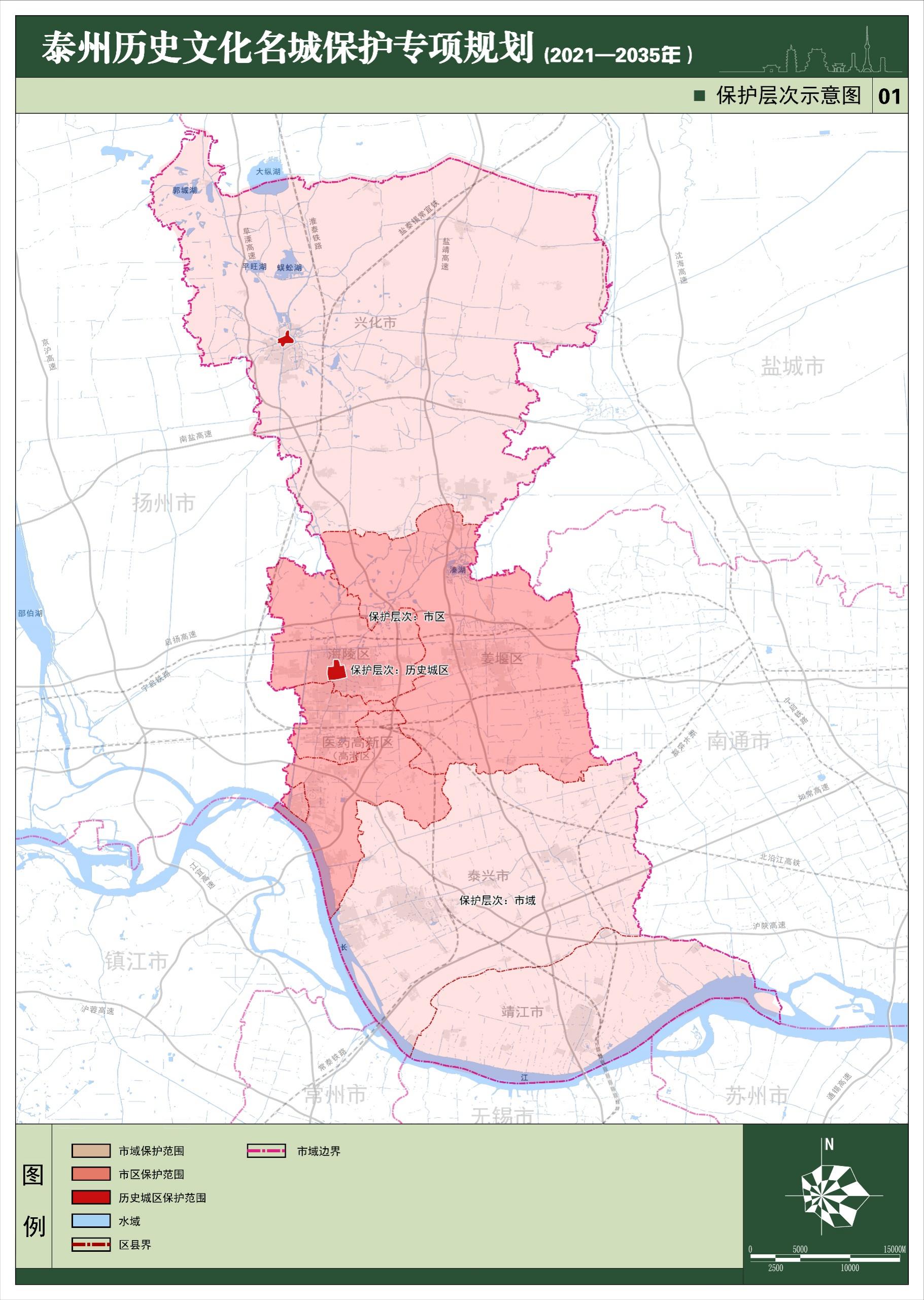 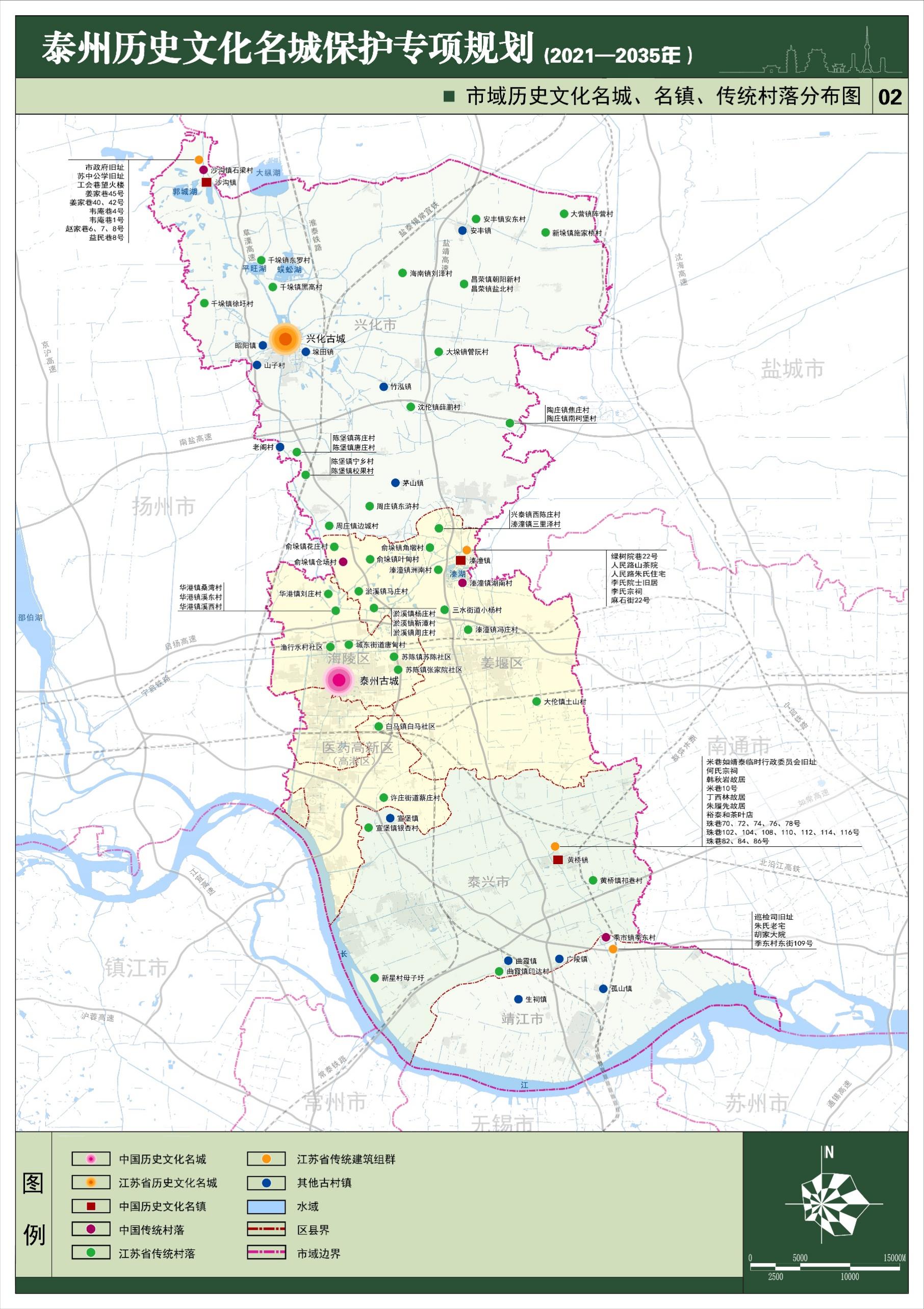 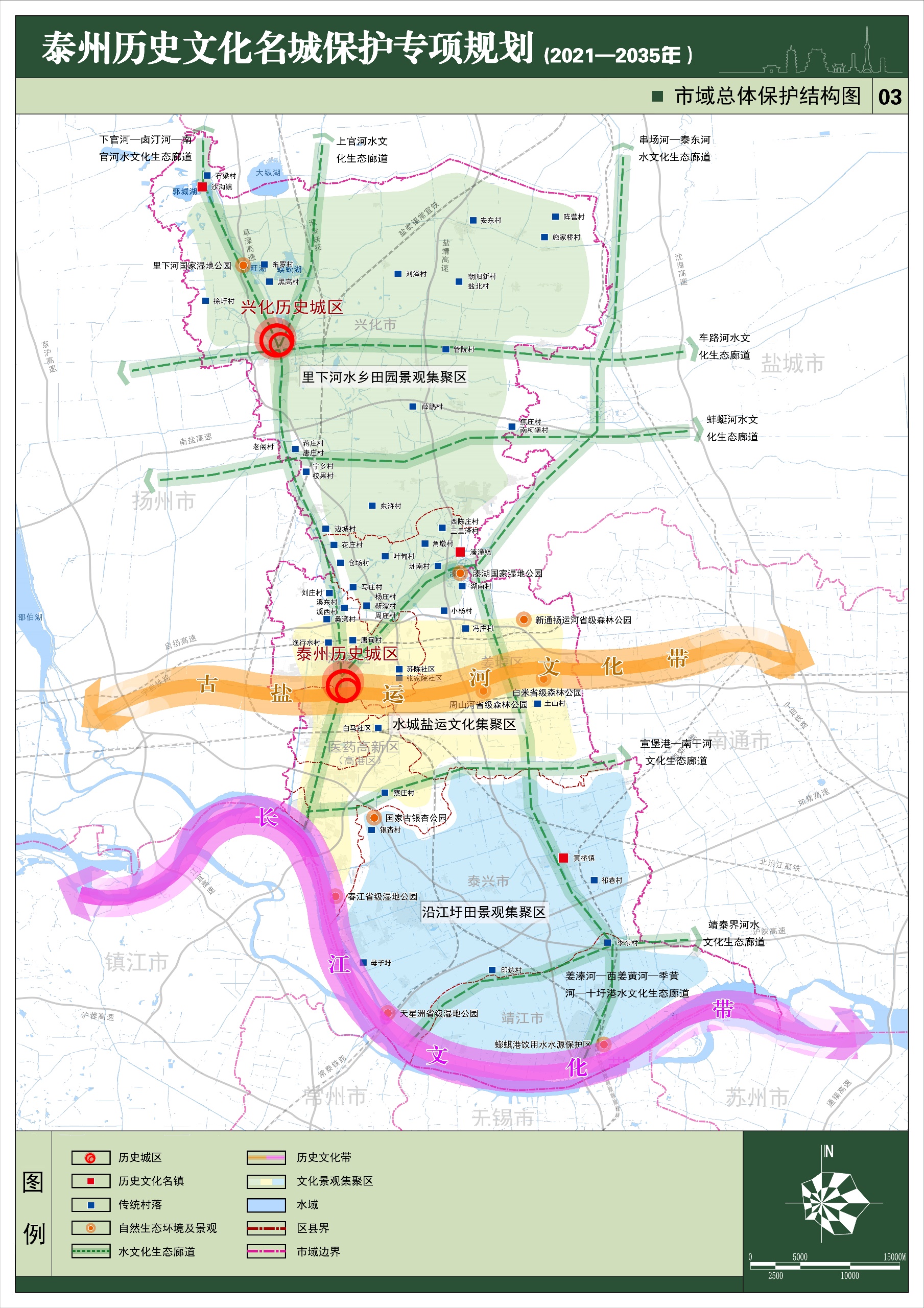 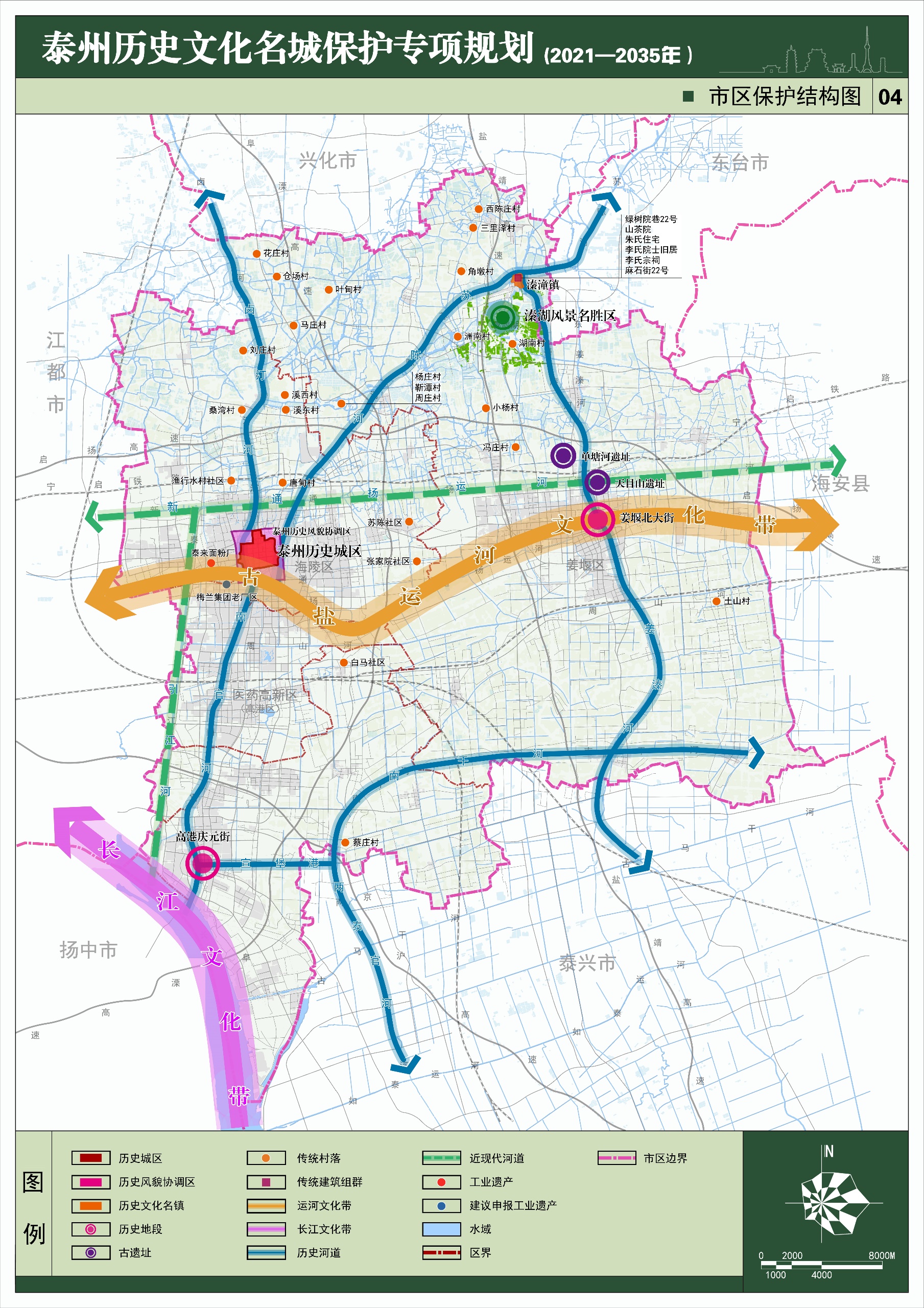 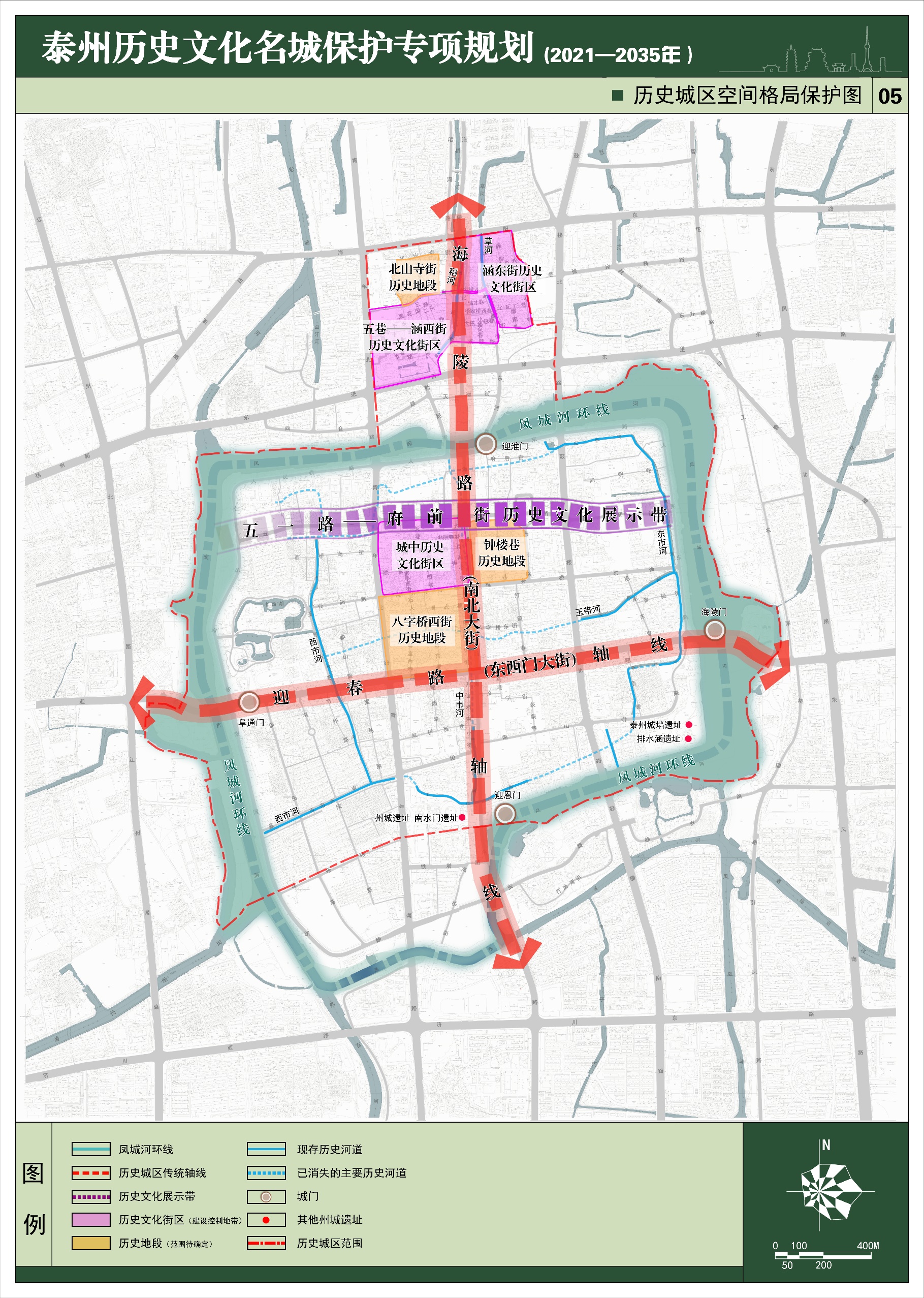 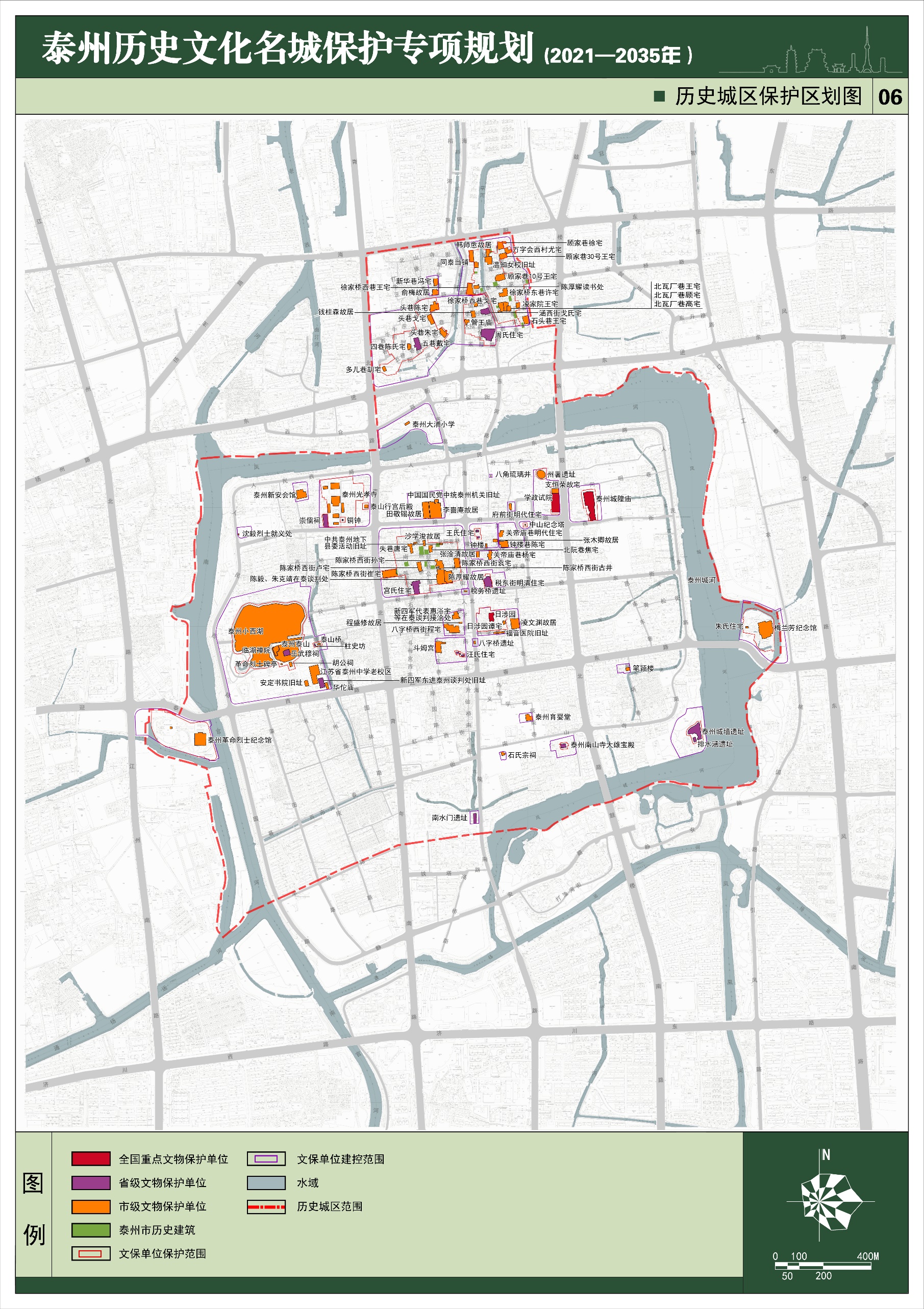 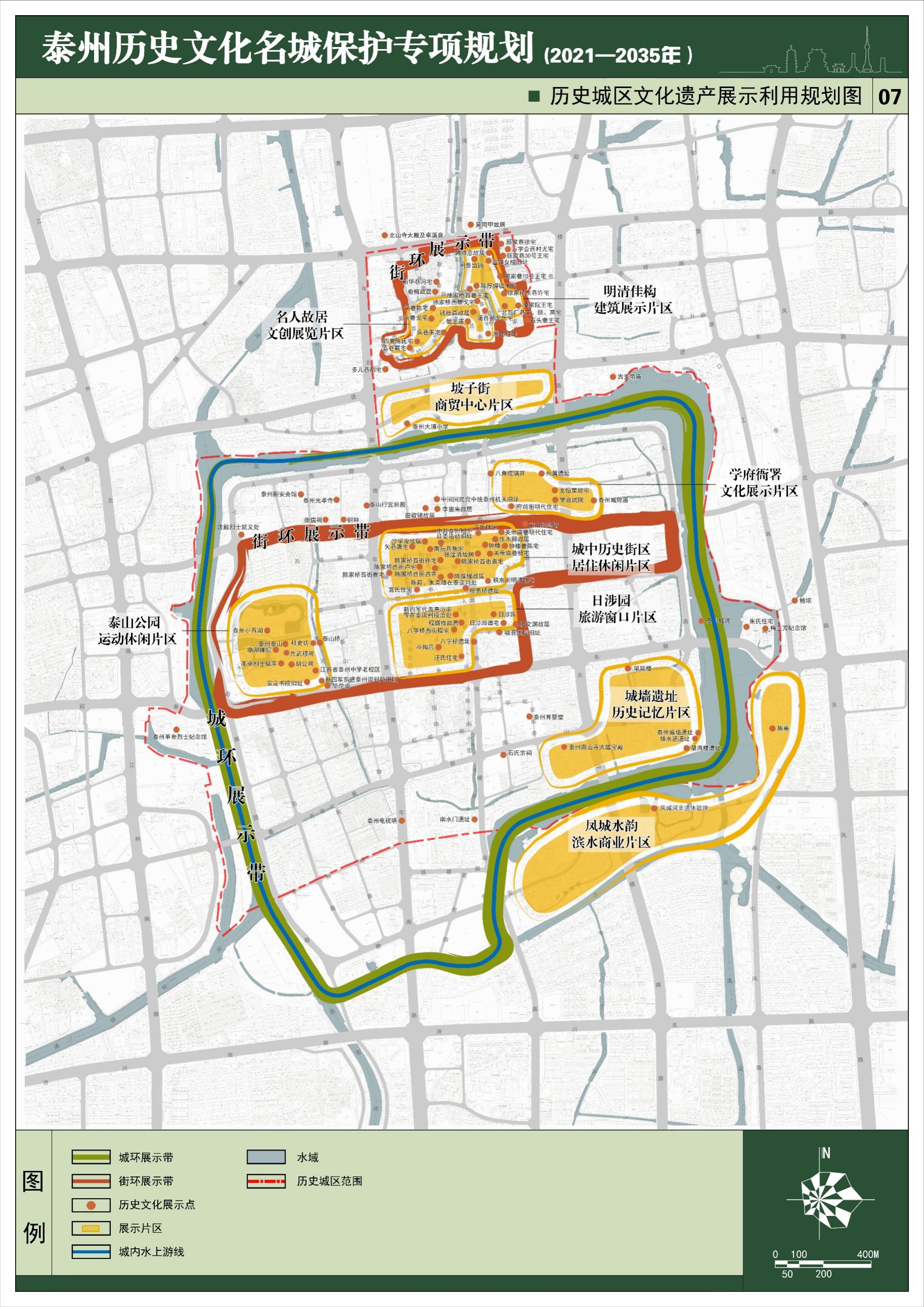 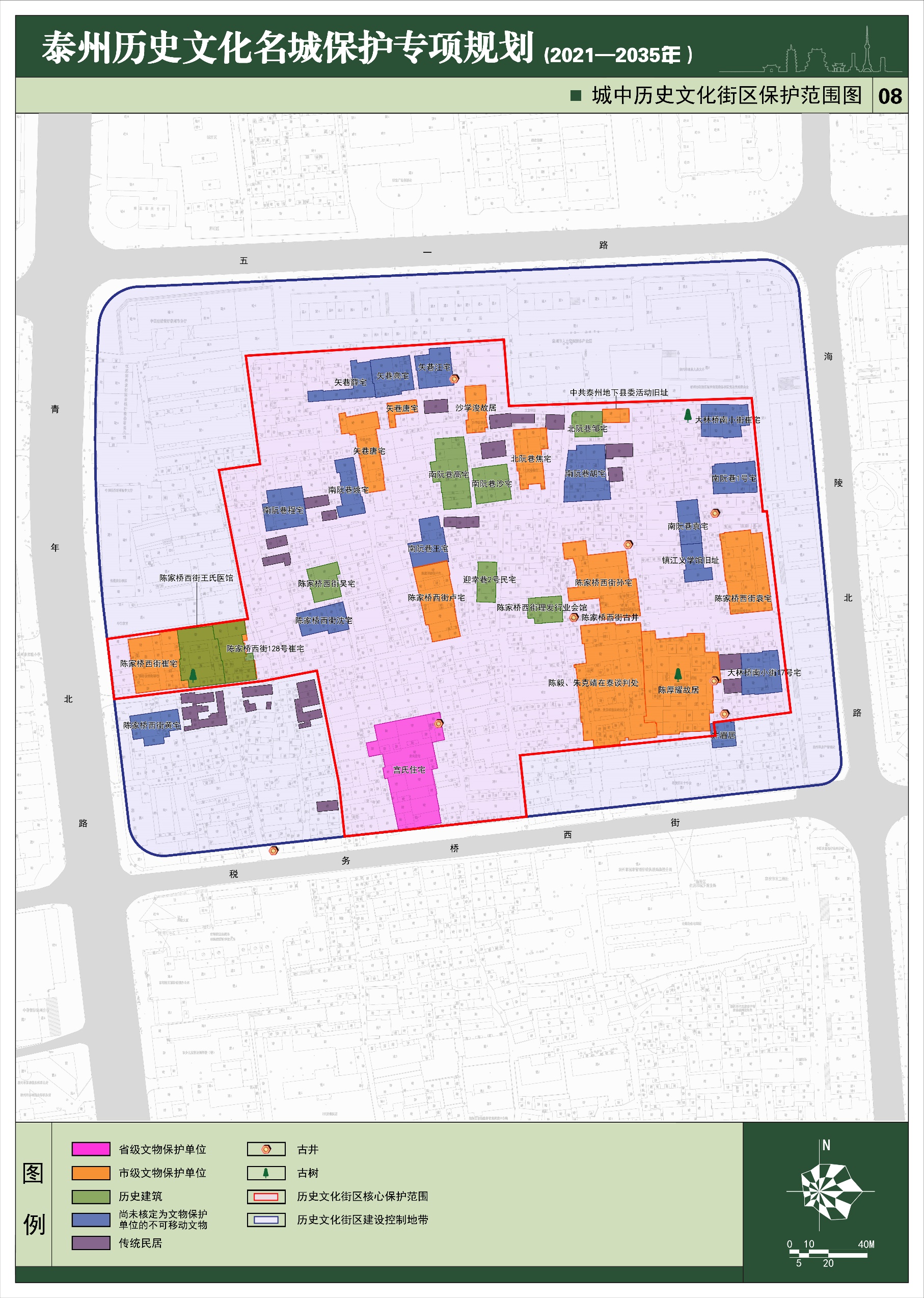 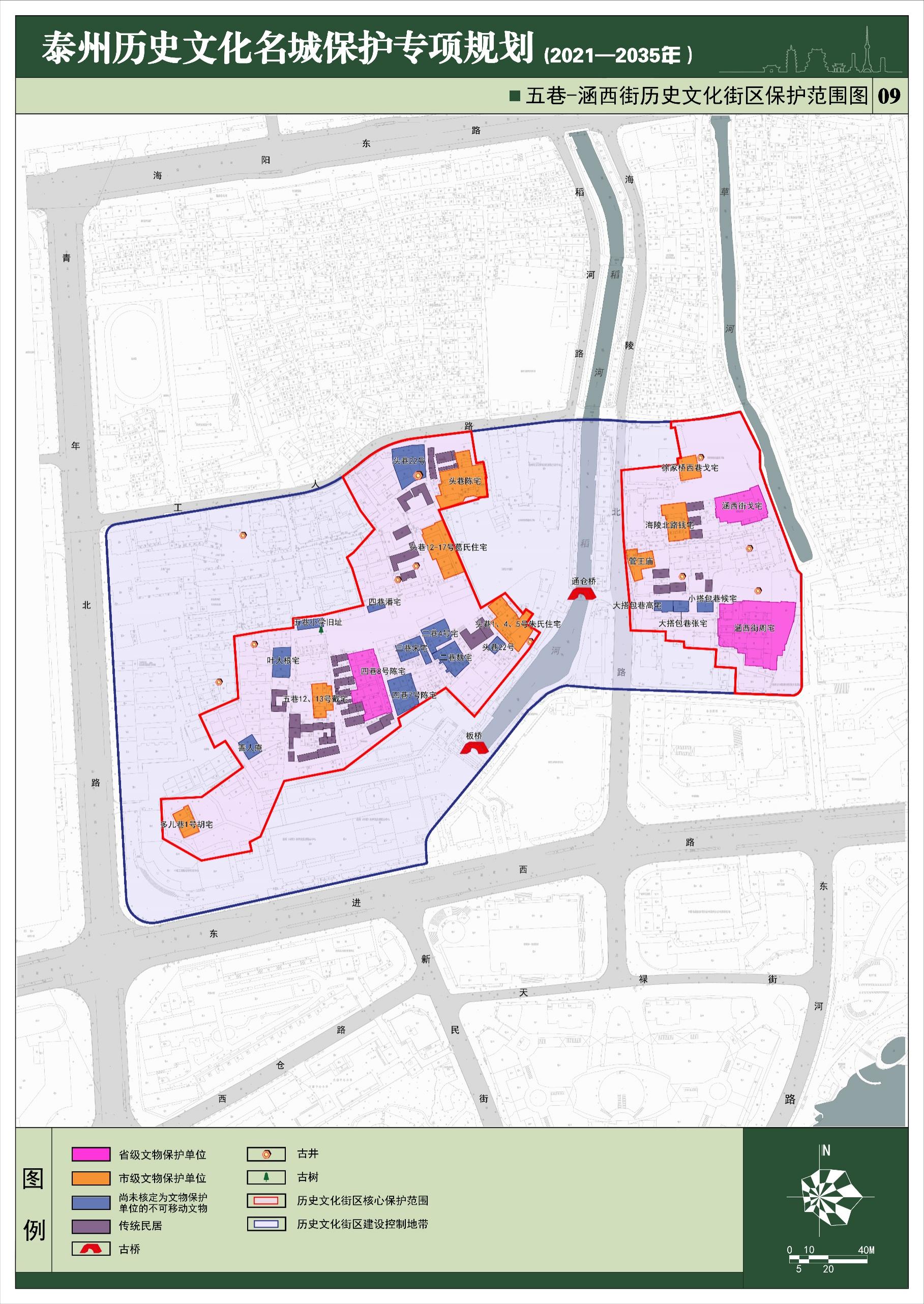 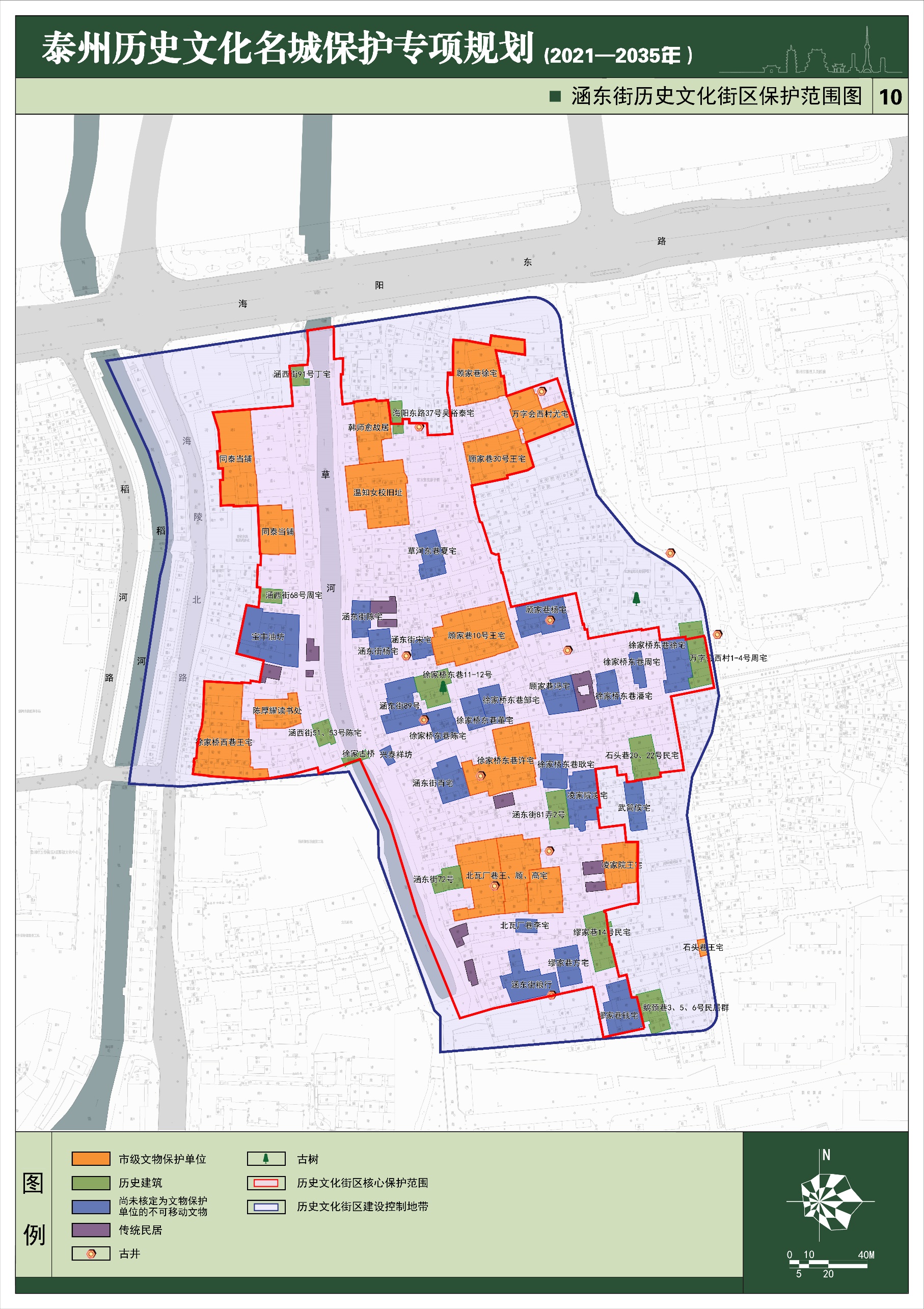 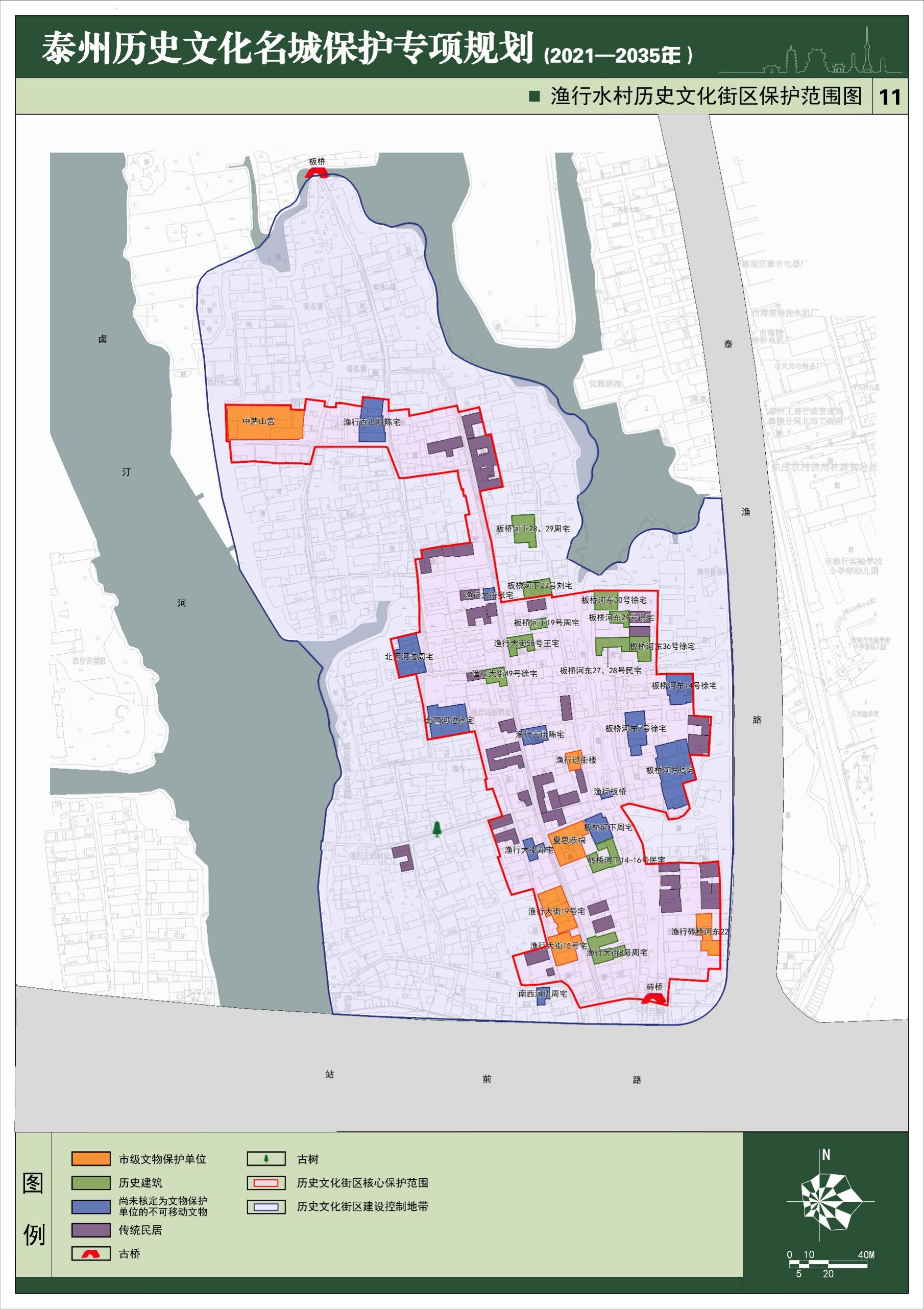 序号名称所在行政辖区级别类别1泰州历史城区海陵区国家级历史文化名城2兴化历史城区兴化市省级历史文化名城3溱潼镇姜堰区国家级历史文化名镇4黄桥镇泰兴市国家级历史文化名镇5沙沟镇兴化市国家级历史文化名镇6溱潼镇湖南村姜堰区国家级传统村落7俞垛镇仓场村姜堰区国家级传统村落8季市镇季东村靖江市国家级传统村落9沙沟镇石梁村石梁兴化市国家级传统村落10淤溪镇杨庄村杨庄姜堰区省级传统村落11俞垛镇花庄村花庄姜堰区省级传统村落12兴泰镇西陈庄村西陈庄姜堰区省级传统村落13淤溪镇马庄村马庄姜堰区省级传统村落14淤溪镇靳潭村靳潭姜堰区省级传统村落15淤溪镇周庄村周庄姜堰区省级传统村落16溱潼镇三里泽村兴东姜堰区省级传统村落17三水街道小杨村小杨姜堰区省级传统村落18溱潼镇洲南村洲南庄姜堰区省级传统村落19俞垛镇角墩村角墩姜堰区省级传统村落20俞垛镇叶甸村叶甸姜堰区省级传统村落21大伦镇土山村土山三组姜堰区省级传统村落22溱潼镇冯庄村冯庄一至十七组姜堰区省级传统村落23许庄街道蔡庄村蔡庄医药高新区（高港区）省级传统村落24白马镇白马社区老庄医药高新区（高港区）省级传统村落25苏陈镇苏陈社区苏陈海陵区省级传统村落26苏陈镇张家院社区张家院海陵区省级传统村落27城西街道渔行水村社区渔行海陵区省级传统村落28城东街道唐甸村唐甸海陵区省级传统村落29华港镇溪东村溪东海陵区省级传统村落30华港镇溪西村溪西海陵区省级传统村落31华港镇桑湾村河西海陵区省级传统村落32华港镇刘庄村刘庄海陵区省级传统村落33大垛镇管阮村管阮兴化市省级传统村落34千垛镇东罗村东罗兴化市省级传统村落35陶庄镇焦庄村焦庄兴化市省级传统村落36陈堡镇唐庄村唐堡兴化市省级传统村落37陈堡镇蒋庄村蒋庄兴化市省级传统村落38周庄镇边城村边城兴化市省级传统村落39安丰镇安东村王许兴化市省级传统村落40海南镇刘泽村刘泽兴化市省级传统村落41新垛镇施家桥村施家兴化市省级传统村落42千垛镇徐圩村圩岸兴化市省级传统村落43千垛镇黑高村黑高兴化市省级传统村落44周庄镇东浒村胡官兴化市省级传统村落45昌荣镇朝阳新村刘桶兴化市省级传统村落46昌荣镇盐北村万昌兴化市省级传统村落47沈伦镇薛鹏村薛鹏兴化市省级传统村落48陶庄镇南柯村南柯堡兴化市省级传统村落49陈堡镇宁乡村宁乡兴化市省级传统村落50陈堡镇校果村校庄兴化市省级传统村落51大营镇阵营村崔庄兴化市省级传统村落52黄桥镇祁巷村祁家庄兴化市省级传统村落53曲霞镇印达村挂口圩兴化市省级传统村落54宣堡镇银杏村银杏兴化市省级传统村落55滨江镇新星村母子圩兴化市省级传统村落所在区县市名称核心保护范围建设控制地带保护内容海陵区城中历史文化街区东至大林桥南小街，西至青年路，北至金色财富广场南侧，南至税务桥西街，总面积为5.66公顷。北至五一路，东至海陵北路，南至税西街，西至青年路，总面积为10.45公顷。保护街区“两横一竖”的传统街巷格局和历史风貌；保护与传承盐税文化、红色革命文化、市井文化、地名文化等相关文化精髓。海陵区五巷—涵西街历史文化街区五巷保护范围3.71公顷，东至头巷，西至多儿巷，北到工人路，南到五时巷；涵西保护范围为2.15公顷，东至涵西街，西至海陵北路，北到工人路，南到紫藤路；总面积为5.86公顷。北至工人路，东至涵西街，南至中央国际购物中心和锦泰商城北侧以及东进西路，西至青年北路，总面积为13.77公顷。保护街区传统的滨水商贸格局和历史风貌；保护内部历史街巷；保护与传承老字号、民俗精华、传统工艺、传统文化等非物质文化遗产。海陵区涵东街历史文化街区西至同泰典当行、王五房，北至破桥，东至万字会西村、石头巷，南至缪家巷钱宅，面积为4.90公顷。北到南通路，西至稻河，南至缪家巷钱宅，东至规划道路万字会路—石头巷路，规划面积为8.10公顷。保护街区“水—街—巷、弄—院落”空间格局肌理和历史风貌；保护徐家桥东巷、缪家巷等历史街巷；重点保护草河头“陆陈行”、同泰典当行等重要历史空间节点。海陵区渔行水村历史文化街区南至原砖桥位置南侧，北至中茅山宫以北，东到村庄东侧建筑边界，西至中茅山宫以西；文物保护单位和历史建筑相对密集的区域；面积2.78公顷。南至规划站前路，北到北侧河边界，西至卤汀河，东到泰渔路，规划面积7.92公顷。保护四面环水，水、旱两街的里下河带状商贸水村格局；保护纵街横巷、多进院落的传统肌理以及清代、民国风貌的民居建筑。姜堰区溱潼镇绿树院—院士旧居历史文化街区东至先进巷、西至更新巷、南至后街、北至安乐巷，总面积为4.5公顷。以古镇规划环路为四周边界，总面积为15.7公顷。保护街区“一湖一环一垛、古街古巷古居”的“水乡人居、商贸古镇”空间格局和历史风貌；保护古树、古井、古桥及“溱湖七景”空间场所等历史环境要素。兴化市兴化市东门历史文化街区东至东城外鱼市口巷，西至竹巷，南至东城外后街，北至玉带路，总面积为4.83公顷。西至板桥街，东至文峰路，北至玉带路，南至板桥东路，总面积为7.96公顷。保护历史文化街区鱼骨状的空间格局和传统风貌；保护“早上皮包水，晚上水包皮”和庙会的传统民俗，继承与发扬茅山号子、兴化锣鼓书和板桥道情等非物质文化遗产。兴化市兴化市北门历史文化街区西至长安中路、莫氏民居、罗家大院西侧，东至南上河边街，北至北窑街黄家油店以北，南至铁匠巷，总面积为3.48公顷。西至长安中路，东至上官河东侧，北至上官河北部，南至九顷路，总面积为23.71公顷。保护北门历史文化街区鱼骨状街巷格局和传统院落构成的街、坊、巷相结合的总体空间格局；保护历史街巷及历史文化街区内的贞孝牌坊、北闸桥石碑、女贞古树等历史环境要素。兴化市兴化市沙沟历史文化街区为前大街、后大街及益民巷两侧的民居群，总面积为4.58公顷。——保护历史文化街区前店后宅的水乡古街格局；保护街区内特色地方建筑；保护华新酱园、信孚银楼等各类老字号商店。泰兴市黄桥镇东片历史文化街区东起口巷子，西至十桥路东侧沿街的新建建筑，南起东进路北侧沿街的新建建筑，北至米巷，总面积为6.85公顷。——保护街区棋盘式的空间格局和传统风貌; 保护街区的传统民居风貌，保持黄桥传统的坡屋顶的建筑形态; 保护街区内传统商业街以及居民的传统生活方式和风俗。泰兴市黄桥镇西片历史文化街区东起十桥路西侧沿街的新建建筑，西至永丰巷，南起封家园北侧弄堂，北至黄桥小学，总面积为4.03公顷。——保护街区方格网状空间格局和传统风貌；保护街区内黄桥民居群、真武庙和宗镜庵等各级文物保护单位、一般不可移动文物及其他历史文化遗存。